UNREVISED HANSARDMINI PLENARY - NATIONAL ASSEMBLYWEDNESDAY, 18 MAY 2022VOTE NO 8 – NATIONAL TREASURYPage: 1WEDNESDAY 18 MAY 2022____PROCEEDINGS OF EXTENDED PUBLIC COMMITTEE – NATIONAL ASSEMBLYCHAMBER____Members of the Extended Public Committee met in the Chamber ofthe National Assembly at 14:01The Deputy Speaker, as the Chairperson, took the Chair andrequested members to observe a moment of silence for prayersand meditation.ANNOUNCEMENTSThe DEPUTY SPEAKER: Good afternoon hon members, ladies andgentlemen, I was locked in the wrong plenary session, but I’mback now. Welcome to all of you, members and the Minister, Inotice that you are already here, that’s good. Hon members, Iwould like to remind you that this virtual mini-plenary isdeemed to be in the precinct of Parliament and constitute ameeting of the Assembly debating purposes only. In addition to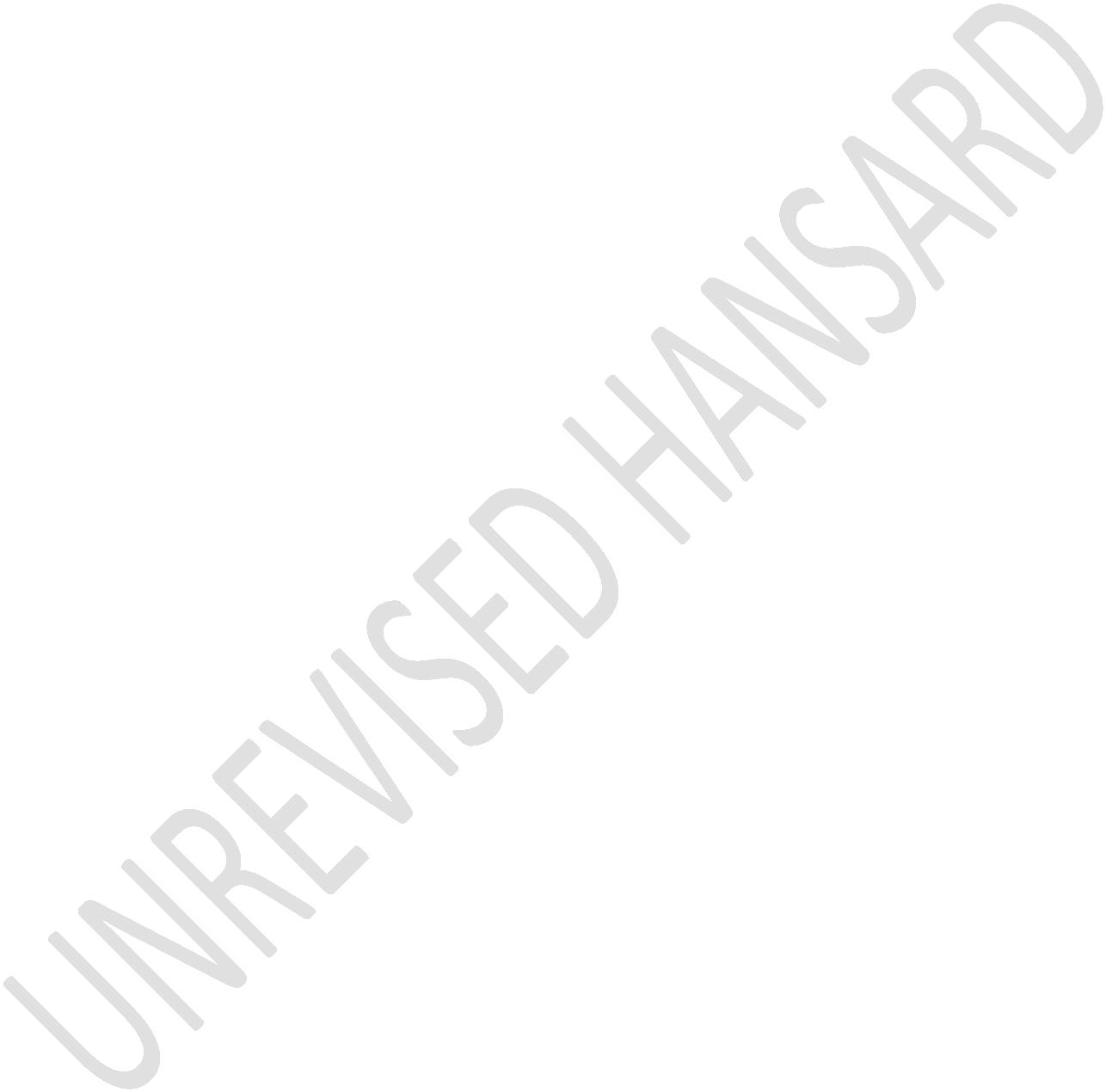 UNREVISED HANSARDMINI PLENARY - NATIONAL ASSEMBLYWEDNESDAY, 18 MAY 2022VOTE NO 8 – NATIONAL TREASURYPage: 2the Rules, the rules of virtual sitting, the rules of theNational Assembly, including the Rules of the national debateapply.Members enjoy the same powers and privileges that apply in thesitting of the National Assembly, and members should equallyknow that anything said in the virtual platform is deemed tohave been said in the House and may be ruled upon. Hon memberswho have locked in shall be considered to be present and arerequested to mute their microphones and only unmute when theyare recognised to speak. This is because the mics aresensitive and will pick up noise which might disturb theattention of other members. When recognised to speak, pleaseunmute your microphone and connect your video, if that’s whatyou are able to do.Members may make use of the icons on the bar at the bottom andor at the top, depending on what gadget you are using for anindication to put up your hand or to raise a point of order ifthat’s what you wanted. The Secretariat will assist inalerting us for members who are requesting to speak. So, wereally plead with you members not to raise unnecessary pointof orders or interjections, they are disruptive when we areUNREVISED HANSARDMINI PLENARY - NATIONAL ASSEMBLYWEDNESDAY, 18 MAY 2022VOTE NO 8 – NATIONAL TREASURYPage: 3operating on a virtual platform. We shall now proceed to theorder, which is debate on Vote No 8, National TreasuryAppropriation Bill.APPROPRIATION BILLDebate on Vote No 8 - National Treasury:The MINISTER OF FINANCE: Thank you, hon Deputy Speaker, honmembers of the House, thank you for this National Assemblymini-plenary sitting on Budget Vote No 8 of National Treasury.It is an honour to stand before you and before the country todeliver this year’s Budget Vote for National Treasury. HonDeputy Speaker, it is evident that this year will demand of usto face enormous obstacles, some old and many new. As thepandemic continues to create global uncertainty anddevastating economic impact locally, we will need to showgreat resilience and tenacity in harnessing our efforts toresolutely and consistently overcome the systemic challengesof inequality, poverty and unemployment exacerbated by chroniclow growth, rapid climate change and intensification ofconflicts, contestations and ambiguity.UNREVISED HANSARDMINI PLENARY - NATIONAL ASSEMBLYWEDNESDAY, 18 MAY 2022VOTE NO 8 – NATIONAL TREASURYPage: 4For National Treasury, this will require a determined effortin pursuing our ongoing endeavours to accelerate a growtheconomy including tackling structural constraints, applyingmeasures to restore investor confidence and public trust,safeguarding the fiscal framework, reducing policy uncertaintyand lowering the cost of doing business. We have many hardchoices to make. Many more difficult decisions lie ahead ofus. We are not out of the woods yet. We cannot afford to becomplacent. Our policy interventions must reflect theseriousness of the challenges we face and our constitutionalresponsibility to forge a better today and a prosperoustomorrow for our people.We must meet doubt and uncertainty with decisiveness. Thereare risks and there are opportunities on the path ahead. Wemust be prepared for both. The unprecedented crises that thecountry has found ourselves in have called on NationalTreasury and its wide-spanning programmes, to develop uniqueresponses and this year’s ambitious plan will build on thepositive results achieved, as we deliver along with ourgovernment and all other stakeholders on the nationalreconstruction and recovery plan, supporting economic reformand realising transformation and inclusion. National TreasuryUNREVISED HANSARDMINI PLENARY - NATIONAL ASSEMBLYWEDNESDAY, 18 MAY 2022VOTE NO 8 – NATIONAL TREASURYPage: 5will continue to support government’s ability to ensurestable, sustainable growth and equitable and efficientallocation of public resources. We will continue to pursue abalanced and prudent fiscal strategy in order to stabilise thepublic finances.Although public finances remain under some strain, the fiscalposition has improved somewhat in comparison to this time lastyear. We cannot let our guard down as we remain on course torestoring the health of public finances. To this end, therecommendations arising out of the spending reviews will beimplemented to improve expenditure efficiency and programmedelivery impact over the medium term. The National Treasury isresponsive to our changing environment and continuouslyconsiders improvements to the budget process to deliver on ournational priorities and foresee future needs. In this regard,work is being done on climate tagging as well as climatebudget tagging, which is a tool for monitoring and tracking ofclimate-related expenditures in the national budget system.It provides comprehensive data on climate-relevant spending,enabling government to make informed decisions and prioritiseclimate investments. National economic growth is anchored inUNREVISED HANSARDMINI PLENARY - NATIONAL ASSEMBLYWEDNESDAY, 18 MAY 2022VOTE NO 8 – NATIONAL TREASURYPage: 6strong local economies which are reliant on an effective localgovernment. As a country we are faced with the formidablechallenge of an increasing number of municipalities which aredysfunctional, either in experiencing financial distress oreven having deteriorated into crisis. The National Treasurywill be harnessing, together in partnership with DCOG, all ofour local government support mechanisms to intensify targetinginterventions for increased impact from our extensive capacitybuilding under the Accountant General, programmes to improvemunicipal audit outcomes with a specific target on those withthe highest levels of irregular, fruitless and wastefulexpenditure to direct intervention in terms of section 139(7)of the Constitution such as Lekwa, and more recently Manuguangand Enoch Mgijima Municipality in the Eastern Cape.There are 43 municipalities that meet the criteria to beplaced under mandatory intervention. I have already written tothe Premiers of all provinces in October last year, identifyingthese municipalities and that, the mandatory interventionprocess must begin in earnest. I must say that, we cannot bedealing with these issues administratively, we only requiremuch political support from all the political partiesinvolved, in order to ensure political stability in a numberUNREVISED HANSARDMINI PLENARY - NATIONAL ASSEMBLYWEDNESDAY, 18 MAY 2022VOTE NO 8 – NATIONAL TREASURYPage: 7of these municipalities. Nursing our municipalities back tofinancial health will boost the quality of life of residents,it will encourage economic activity and investment, and it willencourage tax and ratepayers to pay for services. The NationalTreasury will, in partnership with local government, implementfive township economic development strategies, as well asidentify and approve 20 catalytic projects in spatiallytargeted areas within metropolitan cities, secondary citiesand rural towns to provide technical support to strengtheninfrastructure planning, delivery capacity and to supportspatial transformation and inclusive developments.The government will continue to finance the gross borrowingrequirement while minimising refinancing risk, currency riskand overall borrowing costs. To reduce their continuingdemands on South Africa’s public resources, the NationalTreasury will outline, as we have indicated, Deputy Speaker, inthe budget speech, that government will outline criteria forgovernment funding of State-Owned Enterprises, SOEs. Eskom isfaced with a large amount of debt that remains a challenge toservice without assistance. The National Treasury is workingon a sustainable solution to deal with Eskom’s debt in amanner that is equitable and fair to all stakeholders. We willUNREVISED HANSARDMINI PLENARY - NATIONAL ASSEMBLYWEDNESDAY, 18 MAY 2022VOTE NO 8 – NATIONAL TREASURYPage: 8say much of this, Deputy Speaker, in the Medium-Term PolicyStatement, as we are working on the details together with ourcolleagues in Public Enterprise and Eskom.There is also work on the review of governance systems ofseveral high risk state-owned entities, which is underway. Inorder to implement the tax proposals announced in the budget,the National Treasury will propose its annual amendments totax legislation that seek to meet government’s revenuerequirements and eliminate tax loopholes. Work will continueto secure financial stability which supports economic growth,and also ensures better access to the financial sector for allresidents and those doing business within South Africa.Regulating the financial sector will continue in order toensure it is safe and provides enhanced customer services.The Bounce Bank Support Scheme for businesses signalled in theFebruary 2022 Budget Speech has come into effect. The Bounce-Back Scheme comprises of two mechanisms. The first mechanismis a loan guarantee which facilitates loans guaranteed bygovernment to eligible businesses. The loans will assisteligible businesses in recovering from constraints inaccessing finance due to COVID-19 lockdowns, the July 2021UNREVISED HANSARDMINI PLENARY - NATIONAL ASSEMBLYWEDNESDAY, 18 MAY 2022VOTE NO 8 – NATIONAL TREASURYPage: 9civil unrest, as disasters like the floods affecting KwaZulu-Natal. The Bounce-Back Scheme will also support economicgrowth and foster job creation in South Africa. Funds borrowedfrom this Scheme, through participating banks, DevelopmentFinance Institutions, DFIs, and non-bank Small MediumEnterprise, SME, finance providers, can be used for growth andexpansion and to foster job creation within South Africa.Our Twin Peaks regulatory system, established in 2018, isbeginning to bear fruit, to not only ensure that our financialinstitutions are financially healthy at all stages, but alsowhere problems have been identified actions are immediatelytaken. For this very reason, I have been dealing with theconcerns of the Prudential Authority that Ubank’s capitaladequacy levels have been deteriorating over the last 18months, and the inability of the board and its shareholders toadopt and implement an action plan to reverse this decline.While these engagements began under my predecessors, they haveintensified to weekly meetings since March 2022, and dailymeetings over the past week. This intensification wastriggered by Ubank’s capitalisation falling below minimumregulatory requirements.UNREVISED HANSARDMINI PLENARY - NATIONAL ASSEMBLYWEDNESDAY, 18 MAY 2022VOTE NO 8 – NATIONAL TREASURYPage: 10The Prudential Authorities engagement with the board over thelast months and weeks, has despite providing them with moretime to respond satisfactorily with a credible action plan,resulted in a lack of alignment between the board and itsownership trustees, and accelerated the need, and timing, ofthe curatorship. On the recommendation of the CEO of thePrudential Authority, the Deputy Governor, Tshazibana, andacting in terms of section 69 of the Banks Act 94 of 1990, Ihave deemed it to be necessary and in the public interest toapprove that UBank be placed under curatorship, effective fromMonday 16 May 2022. Curatorship is a mechanism to provideregulators additional tools to save the bank, not to close it,and as such, curatorship will assist in preserving depositorfunds that are held by the institution, and will allow for itsresolution to be done in a controlled and structured manner.Over the last three years we have seen a steady improvement atSA Revenue Service, SARS, which has contributed to thenecessary improvement in our fiscal position by way ofimproved revenue collections and coordination of cash-flowmanagement in conjunction with the National Treasury resultingin improved public debt management. In a democratic system,taxation is a critical part of the social contract between theUNREVISED HANSARDMINI PLENARY - NATIONAL ASSEMBLYWEDNESDAY, 18 MAY 2022VOTE NO 8 – NATIONAL TREASURYPage: 11state and the citizens. Tax legitimacy and perceptions offairness in the distribution of the tax burden are crucial tothe willingness of citizens to pay taxes.Therefore, it is of utmost importance to adhere to theprinciples of a good tax system, namely, of efficiency,equity, simplicity, transparency and certainty, as well asensuring a buoyant tax system that responds to the businesscycles of the economy. The SARS, will continue to expand thetax register, respond to illicit trade by removing illegalimports from circulation, investigate syndicate tax andcustoms crimes, as well as investigate and hand State Capturerelated cases over to the National Prosecuting Authority, NPA.We are actively advocating coherent economic policy. TheNational Treasury is reviewing the government’s macroeconomicpolicies, from the global financial crisis of 2008 to 2020.The review examines how key indicators have evolved as well asassesses the implementation of policy.Policy recommendations emanating from the review will beengaged with stakeholders and would be communicated through thebudget process. Through Operation Vulindlela, in partnershipwith the Presidency, there are decisive interventions toUNREVISED HANSARDMINI PLENARY - NATIONAL ASSEMBLYWEDNESDAY, 18 MAY 2022VOTE NO 8 – NATIONAL TREASURYPage: 12address structural problems cited as contributing towardsconstraints on economic growth. In particular, we aresupporting government to address inefficiency and the highcost of network services, including electricity, water,transport and telecommunications that work against our goal ofreducing the cost and improving the ease of doing business. Apriority for National Treasury is to strengthen thetransparency, efficiency, effectiveness and impact of publicprocurement by introducing the long awaited Public ProcurementBill, strengthening procurement decision-making responsibilityand management at all public departments and institutions, andmost importantly, to modernise the procurement system.This will strengthen data collection, enhancing analysisallowing for better reporting and subsequently increasingmonitoring both by government and the public parties. Wereceived over 4000 submissions on the revised PublicProcurement Bill, and these have all been considered alongwith the recommendations by the several recent Commissions ofEnquiries. Consultations with Nedlac commenced on 6 May 2022as the Bill progresses towards tabling in Parliament thisfinancial year. Work is continuing at a pace on the PublicFinance Management Act and Municipal Finance Management ActUNREVISED HANSARDMINI PLENARY - NATIONAL ASSEMBLYWEDNESDAY, 18 MAY 2022VOTE NO 8 – NATIONAL TREASURYPage: 13reforms and support measures as well as accelerating theimplementation of the government’s integrated financialmanagement system with roll out of modules both in pilotdepartments and provinces.In addition to strengthening legislative frameworks, capacity,capabilities, systems and processes of financial governanceand management, the National Treasury will continue to play arole in fighting corruption and maladministration by conductingforensic audits, special performance audits and review ofinternal controls. We are also committed to supportinginfrastructure development and the growth of economicallyintegrated cities and communities. Treasury will continue tofacilitate conditional grants, providing financial incentivesfor infrastructure planning and development to municipalities.This will be achieved through the Local Government FinancialManagement Grant; the Neighbourhood Development PartnershipGrant; the Programme and Project Support Grant; and theInfrastructure Skills Development Grant.Transfers to these grants are projected to be R6,9 billion overthe next three years. Through the international engagementwith Multilateral Development Banks, MDBs, and InternationalUNREVISED HANSARDMINI PLENARY - NATIONAL ASSEMBLYWEDNESDAY, 18 MAY 2022VOTE NO 8 – NATIONAL TREASURYPage: 14Finance Institutions, IFIs, South Africa will continue tofoster collaboration, source technical best practice, as wellas source competitive financing as part of our borrowingstrategy. Five-year Country Partnership Strategies with theMultinational Development Banks, MDBs, will focus on fosteringcompetitiveness, fostering investment, supporting small,medium and micro enterprises, SMMEs, creating jobs andeconomic recovery.Deputy Speaker, the department’s budget over the next threeyears is R2,8 trillion, close to 60% or R1,7 trillion, is fortransfers to provincial governments for the provincialequitable share. A large portion of these funds will bedisbursed to the provincial equitable share for adjustmentsrelated to compensation of employees in provincialdepartments, inflationary adjustments for non-governmentalorganisations within provincial departments of socialdevelopment, and for the implementation of the presidentialemployment initiative in provincial departments of education.Debt-service costs amount to 34,4%, or R1 trillion, of thedepartment’s budget over the Medium-term ExpenditureFramework, MTEF, period.UNREVISED HANSARDMINI PLENARY - NATIONAL ASSEMBLYWEDNESDAY, 18 MAY 2022VOTE NO 8 – NATIONAL TREASURYPage: 15With an additional R3 billion, a total of R34,3 billion hasbeen allocated to the South African Revenue Service, to buildthe capacity of human resources and implement Information andCommunication Technologies, ICT, projects. The SA Special RiskInsurance Association, SASRIA, has been key to our response tothe civil unrest in KwaZulu-Natal and Gauteng last year, andwe have an obligation to ensure that it can honour itsfinancial obligations. The 2021-22 expenditure also includesthe R18 billion paid to SASRIA as a direct charge from theRevenue Fund. In aggregate, SASRIA has received a total ofR22 billion in the 2021-22 financial year.Deputy Speaker, allow me to conclude by reiterating that weare at an inflection point in our life as a society, and as aneconomy. We are at a point of great uncertainty, but also at amoment of great opportunity. We are required to make sometough decisions. The moment demands that we stick to thepolicy course of balancing support for the most vulnerablehouseholds, with the careful rehabilitation of our publicfinances. Lastly, I would like to thank my outgoing Director-General, Mr Dondo Mogajane. He has served the NationalTreasury and his country, with distinction and integrity.UNREVISED HANSARDMINI PLENARY - NATIONAL ASSEMBLYWEDNESDAY, 18 MAY 2022VOTE NO 8 – NATIONAL TREASURYPage: 16Our democratic project, and the institutions that are thebedrock of a fair and prosperous society, rely on individualslike Mr Mogajane, individuals who are willing to dedicatethemselves selflessly to a greater good. Our continuedgratitude goes to the Chairperson of our oversight committees.We are looking forward to your continued support and guidance.I thank you.Mr M J MASWANGANYI: Hon Deputy Speaker, I have a problem withthe video. Can I proceed ... [Interjections.]The DEPUTY SPEAKER: It’s okay! Go ahead!Mr M J MASWANGANYI: Okay! Thank you very much. Deputy Speaker,Members of Parliament, Ministers present, Deputy Ministers,colleagues, thank you very much. The Minister of Finance, honGodongwana has tabled the Annual Performance Plans of theNational Treasury and Sars, as well as other entities underthe Finance portfolio, in line with section 10 of the MoneyBills Amendment Procedure and Related Matters Act forconsideration by this report.UNREVISED HANSARDMINI PLENARY - NATIONAL ASSEMBLYWEDNESDAY, 18 MAY 2022VOTE NO 8 – NATIONAL TREASURYPage: 17The National Treasury had briefed the committee on 23 March2022, and also on 3 May 2022. The committee further conductedan oversight visit to the South African Special Risk InsuranceAssociation, Sasria, the Land and Agricultural Bank of SouthAfrica, Land Bank, as well as the Financial and FiscalCommission, FFC, on 20, 21 and 22 April 2022, respectively,where it, among other things, received presentations/updateson the annual performance plans of those entities.I heard the Minister addressing the issue that we raised whenhe briefed us about the Budget, that there is a challenge fromAfriforum about the Preferential Procurement Policy Framework,the matter which has been taken up to the ConstitutionalCourt.Our concern as the committee is that we hope this will notaffect government’s policy of priority with regards totransformation of the economy, and to ensure that the economyis inclusive. The Minister has assured that he will attend tothis, because we believe that there should be highprioritisation of government, where we have got an electedgovernment and we have got an interest group that want to co-UNREVISED HANSARDMINI PLENARY - NATIONAL ASSEMBLYWEDNESDAY, 18 MAY 2022VOTE NO 8 – NATIONAL TREASURYPage: 18govern. So, this matter should be taken seriously, and the B-BBEE should not be affected.Be that as it may, the National Treasury also assured thecommittee that procurement has not stopped. Instead, theNational Treasury has stated that all organs of state willhave to apply for an exemption from implementing the B-BBEEregulations and Preferential Procurement Policy Framework Actto the National Treasury. We are satisfied that the Ministerwill do everything to make sure that the transformation agendato transform blacks in general, and Africans in particular,with regards to the economy will not be affected.We are also glad that the Minister has raised the issue ofPublic Procurement Bill, which we have been raising for quitesome time because government is the largest buyer in thecountry. It had the responsibility to ensure that itsprocurement policy support the economic growth andtransformation. The sooner the Minister tables this Bill inParliament, the better for the interest of the public and, inparticular, those who have been previously disadvantaged bythe economy.UNREVISED HANSARDMINI PLENARY - NATIONAL ASSEMBLYWEDNESDAY, 18 MAY 2022VOTE NO 8 – NATIONAL TREASURYPage: 19As we are emphasising the issue of a Public Procurement Bill,the Treasury also has to attend to the issue of industrialpolicy, together with their sister department, the DTI, sothat those who had been previously disadvantaged shouldbenefit. We know that there has been a policy to empower blackindustrialists. We are not sure how far we are with regards tothis matter.We are raising these issues because we know that the NationalTreasury is at the centre of driving the macroeconomic policyof this country. These issues of industrial policy and PublicProcurement Bill should be expedited as the Minister hascommitted himself. Above that, we have also received abriefing from the Minister and Deputy Minister and Sarsitself, on 3 May 2022, because Sars is a very important organof state.Since it has been established 25 years ago, in 1997, Sars hasbecome one of the country’s shining lights of the democraticdispensation. It is a well-functioning revenue service that isvery key to the development of this country. As I have saidthat since its formation 25 years ago, Sars has collected morethan R17 trillion. Sars is commended for having contributed toUNREVISED HANSARDMINI PLENARY - NATIONAL ASSEMBLYWEDNESDAY, 18 MAY 2022VOTE NO 8 – NATIONAL TREASURYPage: 20the improvement of South African lives through raisingrevenue. The money that Sars has collected had contributed inuplifting the standard of the poor people in terms ofhealthcare, education, social security and support for theeconomy.Without Sars collecting its revenues, the country would nothave been able to deliver services and support the economy.During the Covid-19 pandemic, Sars had collected more revenuethan expected. This was assisted by the recovery of certainsectors of the economy, especially in the mining sector.Without an efficient and trustworthy revenue services, thecountry would not have been able to achieve this commendableachievement by Sars. So, we would like to commend men andwomen who are running this institution for doing well, to makesure that under difficult circumstances, they are able tocollect revenue that sustains the economy of this country.In implementing the National Treasury spends for 2022-23,there will be many obstacles in the coming year, as theMinister has said that some of those obstacles were old, butothers are new. He indicated that there are global risks thatUNREVISED HANSARDMINI PLENARY - NATIONAL ASSEMBLYWEDNESDAY, 18 MAY 2022VOTE NO 8 – NATIONAL TREASURYPage: 21could devastate the local economy and impact on NationalTreasury. Among those, there is global warming, the challengesin Ukraine and Russia and many other challenges that have beenthere before.The National Treasury’s key focus areas for the 2022-23Budget, include, amongst others, managing the fiscal relationsof the three spheres of government, interacting with regionaland international organisations to increase South Africa’seconomic development, filling critical vacancies, and gendermainstreaming.We have raised this issue of filling vacancies, both inTreasury and in entities that report to Treasury. The NationalTreasury, through the Budget Facility for Infrastructure, BFI,and partnerships with the Development Bank of Southern Africa,DBSA and Infrastructure South Africa, is helping to build apipeline of viable projects for execution.The Minister indicated that the BFI has considered 61 projectsthat were submitted to it by public institutions and NationalTreasury had approved a total of R6,7 billion in fiscalsupport in the 2021-22 Adjustments Budget and over the 2022UNREVISED HANSARDMINI PLENARY - NATIONAL ASSEMBLYWEDNESDAY, 18 MAY 2022VOTE NO 8 – NATIONAL TREASURYPage: 22MTEF period. Most of these projects have multiple fundingsources and are designed to crowd in private investment.The Infrastructure Fund is working in conjunction with publicagencies to prepare six projects to the value of R96 billion.We are raising this matter, as you can see that the economy isnot doing well as expected, unemployment is increasing and weare more concerned that youth unemployment is also increasing.The National Treasury is reviewing government’s macroeconomicpolicy from the global financial crisis to the present. Thisreview, we believe, will examine how key indicators, such aseconomic growth and employment, have evolved since 2008;assess government’s fiscal, monetary and macro-prudentialpolicy choices; and propose appropriate reforms to policytargets and institutional frameworks.A draft review document will be finalised at the end of March2022 – it should have been finalised at the end of March, thisyear - forming the basis for workshops, public discussions andadditional research.UNREVISED HANSARDMINI PLENARY - NATIONAL ASSEMBLYWEDNESDAY, 18 MAY 2022VOTE NO 8 – NATIONAL TREASURYPage: 23I’ve already spoken about Sars, I don’t have to repeat thatthis is a very important organ of state and that it hascollected more revenue than expected under difficultcircumstances.A total of R33,9 billion is allocated to National Treasury in2022-23, of which 86% will be appropriated to transfers andsubsidies. The projected allocations for the 2023-24 and 2024-25 are R32 billion and R32,1 billion, respectively. As I havesaid that Sars has done well amongst others, it is alsoreceiving a lion’s share of the budget.We want to also indicate that we conducted oversight visit, asa Standing Committee on Finance to the Sasria, the Land Bankand the FFC from the 20 – 22 April, this year. The Sasriaincurred claims amounting to R37,14 billion, as at 19 April2022, as a result of the 2021 July unrests which affectedKwaZulu-Natal and parts of Gauteng. About R22,52 billion havealready been settled, representing a total of 8 853 claims.About R14,62 billion, representing a total of just over 17 000claims, remains outstanding.UNREVISED HANSARDMINI PLENARY - NATIONAL ASSEMBLYWEDNESDAY, 18 MAY 2022VOTE NO 8 – NATIONAL TREASURYPage: 24We also visited the Land Bank. The Land Bank is a verycritical institution in the agricultural sector and it isfacing a number of challenges. We are quite aware thatrecently the Minister has appointed a board and we have metthat board. Be that as it may, the CEO has resigned to pursuehis career somewhere else. We urge the Minister to fill thevacancy of the CEO, as soon as possible, because it is quitevery critical. We don’t want a situation where that bank isleft without a CEO for quite some time. With the challengesthat it is facing.We also visited the FFC, which is a very criticalconstitutional institution. It is doing quite very well. HonMinister, we believe that the FFC’s recommendations should betaken serious because sometimes the FFC feels that whateverthey recommend with regards to budgeting is not considered.Please take them serious and engage them on issues that theyhave already raised with us. We also had engagement withNational Treasury, and what has been raised sharply by theAuditor-General is what we call the implementation of theaudit action plans.UNREVISED HANSARDMINI PLENARY - NATIONAL ASSEMBLYWEDNESDAY, 18 MAY 2022VOTE NO 8 – NATIONAL TREASURYPage: 25We urge the National Treasury and its entities to make surethat they have audit action plans in place, and the Ministershould from time to time meet officials from Treasury and itsentities to see to it that those audit action plans areimplemented.The issue of filling of the vacant posts is quite important. Ihave already mentioned the vacant post in Land Bank, which webelieve should be filled as soon as possible. We should alsoindicate that we are quite delighted that at Sasria, thevacant post of the CEO has been filled. When we visitedSasria, there was a handover by the outgoing CEO to theincoming CEO.The other issues that we are raising as the committee are theirregularities that have been picked up by the Auditor-General, wherein the National Treasury has incurred fruitlessand wasteful expenditure of about R300 million on theIntegrated Financial Management System, IFMS.We have agreed as a committee that we will be visitingNational Treasury, for them to explain to us: What is thissystem all about; and why have they incurred so much money. WeUNREVISED HANSARDMINI PLENARY - NATIONAL ASSEMBLYWEDNESDAY, 18 MAY 2022VOTE NO 8 – NATIONAL TREASURYPage: 26have also come to realise that despite National Treasuryhaving spent so much money on wasteful expenditure, thecontract has been renewed for another five years.We believe that when we meet National Treasury, there will bean explanation as to why that has been done. We are not takingover as Parliament; we are quite aware of the separation ofpowers. However, we have got a responsibility to playoversight, and explanation has to be provided as to why dothey renew a contract which has incurred fruitless expendituregrotesque in that manner. [Time expired.]Okay, with all that we have received – the briefing that wehave received from the Minister and the oversight visits, weare prepared to work very closely with the department to seeto it that this budget works for the interests of the peopleof South Africa. We support this Budget Vote, hon DeputySpeaker. Thank you very much.Dr D T GEORGE: Deputy Speaker, the National Treasury is thecustodian of the people’s money and is mandated by ourConstitution to ensure the effective and transparent financialmanagement of our economy. In 2008, we started consideringUNREVISED HANSARDMINI PLENARY - NATIONAL ASSEMBLYWEDNESDAY, 18 MAY 2022VOTE NO 8 – NATIONAL TREASURYPage: 27whether our economy was accurately measured, given so muchentrepreneurial activity in the former township areas thatwere outside of the tax net and outside of formal measurement.We have not yet seen mass starvation in South Africa becausehardworking people are eking out a living, hand to mouth, tokeep themselves and their families alive.This despite the ANC government’s fixation on an economicpolicy that places the state at the centre of our economy, afailed model for Black Economic Empowerment designed to make afew politically connected cronies rich while everybody elseremains in poverty, and a cadre deployment programme thatrendered the public sector largely dysfunctional. Thesemassive negative interventions, in a corruption-riddled publicsector, and long-term mismanagement of our public financesbrought our economy to its knees well before the COVID-19pandemic further battered our growth prospects, followed soonafter by the Russian war on Ukraine. The hopelessly bankruptstate-owned enterprises, SOEs, drained the Treasury ofhundreds of billions of rand and still failed. Government debthas reached R4,3 trillion and our economy is still failingbecause no amount of borrowing can fix what the ANC hasbroken. The economic shock wave from the war that the ANCUNREVISED HANSARDMINI PLENARY - NATIONAL ASSEMBLYWEDNESDAY, 18 MAY 2022VOTE NO 8 – NATIONAL TREASURYPage: 28government toasted with champagne and failed to condemn at theUN, has not yet hit us. This massive external macroeconomicshock has fundamentally changed the global growth outlook.Global prices are rising at the highest levels of inflation in30 years and global supply chains and food supplies have beendisrupted. Fuel prices are rocketing and interest rates arerising. When the full impact finally hits us, as an alreadyweak and failing economy within an incapable state, it willhit the most vulnerable members of our society first and thenit will hit everyone else. We have already witnessed riots inKwaZulu-Natal that cost the SA Special Risk InsuranceAssociation, SASRIA, R37 billion in claims from those who wereinsured.President Ramaphosa promised that those uninsured would alsobe compensated. This has not happened because the governmenthas run out of money. We are also witnessing the rise ofviolent xenophobic hatred towards black people resident andnot born in South Africa. That is driven by political thugsdesperate for populist validation and convenient to our failedgovernment looking for a scapegoat. The SA Special RiskUNREVISED HANSARDMINI PLENARY - NATIONAL ASSEMBLYWEDNESDAY, 18 MAY 2022VOTE NO 8 – NATIONAL TREASURYPage: 29Insurance Association was wiped out by the riots and cannotpay for another outbreak.Despite an R7 billion bailout, the Land Bank is still unableto pay its creditors. The government must take decisive actionnow if we are to avert mass starvation in South Africa. Wehave already seen reports of children eating sand in KwaZulu-Natal to comfort their hunger pains because our government isbroken and unable to respond.In the absence of a coherent policy to prevent our economiccollapse, the government cannot even deliver the Social Reliefof Distress, SRD grant, to curb the looming mass starvation.If our public finance were better managed and a coherentpolicy developed for economic growth, a Basic Income Grant isfeasible as a measure to alleviate the grinding poverty thatrobs our people of hope, dignity and opportunity. Our economyneeds capital... [Interjections.]The DEPUTY SPEAKER: Thank you, hon member.Dr D T GEORGE: Deputy Speaker, I have timed myself at three-and-a-half minutes. I have got five minutes.UNREVISED HANSARDMINI PLENARY - NATIONAL ASSEMBLYWEDNESDAY, 18 MAY 2022VOTE NO 8 – NATIONAL TREASURYPage: 30The DEPUTY SPEAKER: Go ahead! Go ahead, yeah. Alright. Sorry.Dr D T GEORGE: ... for growth. Measures to stimulate domesticsaving and attract foreign investment capital can beimplemented and can spark an economic recovery. The governmentcan create that environment and build the infrastructureconducive to business. It needs to stop taxing hardworkingSouth Africans into poverty. And it needs an effective modelfor privatisation.The recent sale of the SA Airways, SAA, has revealed a newscheme. A state asset is given away after it is mismanagedinto bankruptcy, the government guarantee of its debt isretained and then it is restored to profitability and makes afew cronies extremely rich. This is a replica of the Russianprivatisation model that created the oligarchs. Eskom’scollapse paved the way for the R1 trillion nuclear deal thatalmost happened and is still not yet off the table. This,while more and more South Africans face the real prospect ofstarvation. Although the National Treasury resisted statecapture, it was unable to ensure effective and transparentfinancial management of the people’s money. That is nowmanifested in the looming strike at SARS. Its budget isUNREVISED HANSARDMINI PLENARY - NATIONAL ASSEMBLYWEDNESDAY, 18 MAY 2022VOTE NO 8 – NATIONAL TREASURYPage: 31underfunded and it cannot pay increases to the deserving staffbecause the taxes they worked so hard to collect weremismanaged by the government. A bitter irony. What are yougoing to do, Minister, to ensure that the people do not starvethis winter? Thank you, Deputy Speaker.Mr D W MACPHERSON: Deputy Speaker, I have a point of order.Before the, hon Shivambu, starts ... [Interjections.] ...The DEPUTY SPEAKER: Yes, what?Mr D W MACPHERSON: I just want to say that we did inform theTable of the times that it was the hon George for fiveminutes, the hon De Villiers for four minutes and the honSarupen for four minutes. So we did do that ahead of time tothe Table. So they should ... [Inaudible.] ...[Interjections.] ...The DEPUTY SPEAKER: Yeah, it is alright. Thanks. Okay.Mr N F SHIVAMBU: Deputy Speaker, the EFF rejects the committeereport and the proposed National Treasury budget. South Africahas more than 12 million people that are capable of workingUNREVISED HANSARDMINI PLENARY - NATIONAL ASSEMBLYWEDNESDAY, 18 MAY 2022VOTE NO 8 – NATIONAL TREASURYPage: 32and are fit to work but are jobless. That makes this countryhave the highest level of unemployment in the world, which isacutely manifested amongst black people and females inparticular. South Africa has the worst levels of now deepeningpoverty because the only dependable mechanism to escapepoverty in the current capitalist scam is through a job andour people are jobless.South Africa has the highest levels of inequalities andracialized inequalities reflecting the vision and plan of thearchitects of colonialism and apartheid, who said we theindigenous people must be hewers of wood and drawers of water.The cost of living for those who are employed is drasticallyrising due to rising fuel, electricity, transport, and foodprices. Despite these realities, we have a National Treasurythat is purposelessly piling debt from both domestic andglobal lenders. South Africa has got a debt burden of morethan R4 trillion. And at more than R300 billion, the biggestexpenditure item is debt services cost. Despite theirobligation to disclose the names of the domestic lenders inwhatever form they come in, the National Treasury hasrepeatedly refused to disclose who the lenders are,UNREVISED HANSARDMINI PLENARY - NATIONAL ASSEMBLYWEDNESDAY, 18 MAY 2022VOTE NO 8 – NATIONAL TREASURYPage: 33particularly the domestic lenders that are piling up debtwhich is not having any impact on the growth of the economy.The National Treasury has got a responsibility to co-ordinateboth macro and microeconomic policy, but also to co-ordinatefiscal policy in a way that is going to grow the economy. Butnothing has been happening. If the National Treasury were amedical practice, all its patients would come out of theNational Treasury dead because there is nothing that ishappening. And then part of the responsibilities andobligations of the National Treasury is to oversee importantinstitutions of the state.The SA Reserve Bank, which the Constitution says mustrecurrently consult the National Treasury, is currently at theforefront of destroying black-owned financial institutions,insurance companies, and banks. The central bank in SouthAfrica should appreciate that its role is not to punish blackfinancial institutions but to constantly guide them so thatthey must not fail. The very purpose of creating a prudentialauthority after the 2008 financial crisis, was meant toprevent financial institutions from failing. But for narrowpolitical and class interests, all the black financialUNREVISED HANSARDMINI PLENARY - NATIONAL ASSEMBLYWEDNESDAY, 18 MAY 2022VOTE NO 8 – NATIONAL TREASURYPage: 34institutions are being destroyed. The SA Revenue Service,Sars, administrators came to the committee to wax lyricalabout how staff members are happy and how they are inspired,which was not the reflection of the reality. All Sars workersare currently unanimous that the working conditions and wagesthat they are subjected to are less than satisfactory. And we,as the EFF, stand on the side of the workers. All theirdemands must be met.Despite our repeated calls, Sars has got no mechanism norcapacity to maximally collect revenue from multinationalcorporations, particularly in the resources extraction sector.The SA Revenue Service has got no sovereign and independentcapacity to maximally collect revenue from the digitaleconomy. From 1 April 2022, the people's Republic of Ghana andthe revenue authority in Ghana will be collecting taxesmaximally from Google, Netflix, Amazon, Uber, Instagram,TikTok, Facebook and all the e-commerce spaces, but the SARevenue Service says that it is waiting for the Organisationfor Economic Co-operation and Development, OECD, to guide itin terms of what should happen in the e-commerce business. ThePublic Investment Corporation, PIC, which is supposed to playa meaningful role in the transformation of the economy and theUNREVISED HANSARDMINI PLENARY - NATIONAL ASSEMBLYWEDNESDAY, 18 MAY 2022VOTE NO 8 – NATIONAL TREASURYPage: 35development of infrastructure, is currently directionless. Andthose who are leading it are exploring ways of how they willget their amateurish and childish benefactors to close dealsfor them. The Land Bank is dysfunctional and will completelycollapse in the immediate future. As we said during theoversight visit to the Land Bank, the Land Bank must belegislatively reconstituted into land and agrariandevelopmental financial institution which will purposefullyfinance agricultural and food programmes in a manner thatreflects the demographics of South Africa.Currently, the loan book of the Land Bank is 80% white malefarmers, who for some strange reason are given loans by theintermediaries who were not supposed to be appointed in thefirst place. But there is consistent incapacitation of theLand Bank and its current model of going to the capitalmarkets to source money is not the best way. If the committeedoes not introduce a Committee Bill that is going toreconstitute the Land Bank, the EFF is going to introduce aPrivate Members’ Bill to reconstitute the Land Bank into anagricultural and food Development Finance Institution, DFI,which is going to empower black people in the food economy.UNREVISED HANSARDMINI PLENARY - NATIONAL ASSEMBLYWEDNESDAY, 18 MAY 2022VOTE NO 8 – NATIONAL TREASURYPage: 36We will remain opposed to incapacitation and privatisation ofthe state. We will, as the EFF, be approaching the SouthAfrican courts to challenge the senseless privatisation of theSA Airways, which was sold to people who have got nothing ascapacity in the airline spaces in the aviation industry. Thereality is that SA Airways failed under the custodianship ofthe National Treasury. The National Treasury has got nopolitical and administrative capacity to oversee importantstate-owned companies and spheres of government. This isproven by the fact that despite the repeated interventions inprovincial governments and municipalities, they remain in deepcrisis.The North West government returned more than R17 billion tothe National Revenue Fund because the National Treasuryfailed. We note that even the interventions that are beingmade in municipalities will lead to nowhere. The majority ofmunicipalities have got no access to the conditional grantsbecause the National Treasury is not guiding themunicipalities on how they can gain access to the conditionalgrants. We, as the EFF, are not associating with the mannerand the model in which the National Treasury is handling thequestion of the conditional grants because the majority of theUNREVISED HANSARDMINI PLENARY - NATIONAL ASSEMBLYWEDNESDAY, 18 MAY 2022VOTE NO 8 – NATIONAL TREASURYPage: 37rural municipalities do not have access to do that. We, as theEFF, have called for the Government Technical Advisory Centre,GTAC to be fully capacitated with its internal capacity toperpetually guide the municipalities on how to gain maximalaccess to the conditional grants. In its current form, theNational Treasury, both at the political and administrativelevel, is incapacitated. We, therefore, will not support thebudget that is proposed here because everything else that theNational Treasury leads to dismal failure. It is worsening theconditions of our people. We stand at to reject the budget asproposed. Thank you very much.Inkosi E M BUTHELEZI: Hon Deputy Speaker and good afternoon tohon members. Hon Speaker, each and every year we rise beforethis House in debating the budget and each and every year wesay the same things. The opposition in this parliament isunited in calling on the ANC-led government to supportproposals that will get our country on track and to supportmeasures that will see corrupt comrades and officials behindbars.We are all on the same page when it comes to implementingsound economic policies that will create jobs for the millionsUNREVISED HANSARDMINI PLENARY - NATIONAL ASSEMBLYWEDNESDAY, 18 MAY 2022VOTE NO 8 – NATIONAL TREASURYPage: 38of South Africans who are sitting at home and doing nothing.But Deputy Speaker, the reality is that each and every year,our words are simply ignored. This ignorance flies on the faceof each and every worker who has lost their job due tocorruption, maladministration and lack of honesty that iswithin our various government departments, from national,provincial to municipal level.National Treasury, as the custodian of economic policy and theimplementing agents of government’s spending directivesthrough legislations and regulations must aim to cut wastefulspending and buffer departments from corrupt and supply chainloopholes across the board. I reiterate the IFP’s belief thatlocal government is one of the most important sphere ofgovernance. This is because local councils directly deliverservices to residents and because it acts as an implementingagent of government to serve and respond to basic needs of ourcommunities. Therefore, it is crucially important to grantlocal councils special status by placing local governmentfirst at the top of government’s agenda.In light of the poor finncial statements of allmunicipalities, it is imperative that we eliminateUNREVISED HANSARDMINI PLENARY - NATIONAL ASSEMBLYWEDNESDAY, 18 MAY 2022VOTE NO 8 – NATIONAL TREASURYPage: 39inefficiencies that are crippling our local councilscountrywide. We must address the exorbitant costs that isincurred by outsourcing through hiring of external consultantswho are doing the work of officials who are already in theemploy of municipal councils. We must root out those who donot belong in the public sector, who simply cannot do the jobproperly and those who presently steal from the poor.There are far too many missed opportunities and neglectedinformal economy activities happening within our ruralcommunities that are not counted towards contributing to ourGDP. We believe that National Treasury, together with localmunicipalities should work together to assist informal tradersand scaling up their business and counting their economycontributions towards a development of local economy. Theinformal sector is almost an untapped market that has theability to generate millions of additional rands that couldservice the needs of the poor.We simply cannot allow this department to fail. Our economicfuture relies upon the sobering decisions that this departmentneeds to take in addressing economic injustices, making this areality for all our people. With the above-mentioned statementUNREVISED HANSARDMINI PLENARY - NATIONAL ASSEMBLYWEDNESDAY, 18 MAY 2022VOTE NO 8 – NATIONAL TREASURYPage: 40and the portfolio committee recommendations, taking intoaccount, the IFP support the Budget Vote. Thank you, DeputySpeaker.Mr W W WESSELS: Hon Deputy Speaker, South Africa’s economy isfailing. South Africans are suffering, and in particular, themost vulnerable in our society. Government has run out ofmoney and nobody else is to blame but the ANC. The Ministerrefers to programmes that would be established to access tomunicipalities with the improvement of the audit outcomes. Hementions the fact that noncompliance with laws and legislationis one of the biggest challenges and one of the biggest areasof concern raised by the Auditor-General repeatedly.I agree with that, but the problem is that National Treasuryas a department in its own right also do not and does notcomply with laws, legislations and regulations. That gives usparticular concern. How can National Treasury ensurecompliance if they themselves are guilty of noncompliance? Iwant to remind the hon Minister of his constitutionalobligation to enforce compliance with the ... [Inaudible.] ...that National Treasury, in terms of section 216 of theConstitution should enforce compliance with. And what is theUNREVISED HANSARDMINI PLENARY - NATIONAL ASSEMBLYWEDNESDAY, 18 MAY 2022VOTE NO 8 – NATIONAL TREASURYPage: 41problem is that National Treasury has failed to do that. Thatis the reason why we have departments and spheres ofgovernment that do not comply - that do not actually complywith the Constitution and with legislation.The hon Maswanganyi refers to the broad-based black economicempowerment, BBBEE, and refers to the fact that theConstitutional Court judgment does not mean that they shouldnot be transformation. I want to say to the hon chairperson ofthe committee that BBBEE and the policies of the ruling partyhas failed. It has failed to address inequality, and it hasrather created a few multibillionaire cadres and it has leftthe majority of South Africans poor. Rethink your policiesbecause that is what is responsible for economic failures.Lastly on the topic of the Preferential Procurement FrameworkAct, it is unacceptable that the Director-general of NationalTreasury gave instructions in direct contravention to theruling and judgment by the Constitutional Court and onceagain, did exactly what the judgment said, National Treasuryand the Minister are not allowed to do. The fact that he gaveinstruction that no new tenders may be advertised or rewarded,caused chaos. There is spheres of government and provincialUNREVISED HANSARDMINI PLENARY - NATIONAL ASSEMBLYWEDNESDAY, 18 MAY 2022VOTE NO 8 – NATIONAL TREASURYPage: 42departments that still do not understand what to do, it hascreated complete and further collapse in service delivery.That is unacceptable and the Minister should address that.The hon Minister was referred to section 139(7) interventionin municipalities. He mentioned Mangaung Municipality, and Ialso want to agree with the hon Buthelezi of the IFP that thatis the sphere of government where the most failures areoccurring as local government. But one looks at the 139(7)intervention in Mangaung, in particular, it’s a concern. Thereis a financial recovery plan that was drafted by provincialgovernment in 2019 - at the end of 2019 and beginning of 2020,before COVID-19, and before a lot of other things thathappened.The national government is going to implement that samefinancial recovery plan; they are not even going to revise it.Then Minister, your 139(7) intervention are not going to haveany effect. It is only meant for political gain and we allknow what is happening this year and we all know what’shappening within the ruling party and we all know why theseinterventions in certain municipalities, especially inMangaung. Stop with your political interference and rather doUNREVISED HANSARDMINI PLENARY - NATIONAL ASSEMBLYWEDNESDAY, 18 MAY 2022VOTE NO 8 – NATIONAL TREASURYPage: 43interventions that are in the interest of service delivery andof the residents of South Africa. I thank you.Mr S N SWART: Deputy Speaker, my apologies, I was disconnectedfor a moment. May I leave my camera off, thank you? DeputySpeaker and hon Minister, the ACDP would like to commendNational Treasury for holding the line against state captureand corruption. In his state capture report, Judge Zondocommends the then Deputy Finance Minister Jonas and othersenior Treasury officials for refusing to work with the Guptafamily during the years of state capture. One shudders tothink what would have happened had the planned capture ofTreasury actually succeeded.The ACDP also commends South African Revenue Services, Sars,for collecting R1,56 trillion last year, which wasR255 billion more than the previous year. The challenge isobviously now to spend these additional resources wisely, andto deal comprehensively with procurement malpractices. In thisregard, the ACDP shares the committee’s concerns about thedelays in the tabling of Public Procurement Bill, which willassist in consolidating fragmented public procurement in thecountry and help to root out corruption within the system.UNREVISED HANSARDMINI PLENARY - NATIONAL ASSEMBLYWEDNESDAY, 18 MAY 2022VOTE NO 8 – NATIONAL TREASURYPage: 44While National Treasury is trying its level best to stoptender corruption, new Treasury directives will allowdepartmental accounting officers to authorise contractdeviations that previously had to go through Treasury. This isa matter of great concern.Supply chain officials have correctly pointed out that therewill now be a high rate of deviations, which may not bejustified and will lead to increased irregular expenditure.The new regulations place powers to vary tenders in the handsof the very same department officials who are issuing them.While the ACDP appreciates that the reason given for these newdirectives is to speed up the tender process, it’s just notgood enough to say that corrupt actions will be dealt withafter the fact – sometime in the future - if the AuditorGeneral picks them up. The ACDP urges the hon Minister andNational Treasury to reconsider these regulations, and ensurethat proper checks and balances are in place, such as realtime auditing. Would it not be better to ensure that theOffice of the Chief Procurement Officer is better capacitatedto deal more speedily with requests for deviations? Hopefully,UNREVISED HANSARDMINI PLENARY - NATIONAL ASSEMBLYWEDNESDAY, 18 MAY 2022VOTE NO 8 – NATIONAL TREASURYPage: 45these issues will be considered in the Public ProcurementBill.On other specific findings of the committee, the ACDP sharesthe view that there must be improved audit outcomes within thefinance portfolio, given that it is the custodian of publicfinances and should set the example.Lastly, we are also doubtful about the effectiveness of theMunicipal Finance Improvement Programme, given the direfinancial state of most municipalities. This is where theworst service delivery challenges are experienced, and morecan and must be done in this regard. We support engagementswith the Committee of Cooperative Governance and TraditionalAffairs, Cogta, and Minister to find solutions in this regard.I thank you, Deputy Speaker.The ACTING CHAIRPERSON (Mr M G Mahlaule): Deputy Speaker, if Imay? The next speaker will be hon Kwankwa on the latest list.The DEPUTY SPEAKER: Oh okay. In fact, now that you have saidthat, you take over. Thank you very much. It is a good pointto change guards.UNREVISED HANSARDMINI PLENARY - NATIONAL ASSEMBLYWEDNESDAY, 18 MAY 2022VOTE NO 8 – NATIONAL TREASURYPage: 46Mr N L S KWANKWA: Hon House Chair, the South African economyfails to deliver what is expected of it. While we acknowledgethat certain fundamentals are in place, it is equally truethat the urgently required jobs and economy growth are notmaterialised. Since 1994 hundreds and thousands of jobs havebeen destroyed. The formal employment or formal economyshrinks at an alarming rate. While this occurs, not enoughsupport or interventions as measures are being provided,especially to the informal sector of the economy in order toformalise it, support it so that their businesses can be ableto flourish and actually export their produce to the SouthernAfrican Development Community, SADC, region or to the rest ofthe African market. Not enough of that is being made by thecurrent ANC-led government.While that occurs, South Africa suffers from a chronicunemployment problem, not only that, but it also suffers fromwhat President Zuma appropriately coined at some point as thetriple challenges of unemployment, inequality and poverty.We are saying that it is important for government and NationalTreasury in particular to develop a strategy that iscomprehensive which will deal with these challenges over theUNREVISED HANSARDMINI PLENARY - NATIONAL ASSEMBLYWEDNESDAY, 18 MAY 2022VOTE NO 8 – NATIONAL TREASURYPage: 47next five years. Chief among these is ensuring that there isan efficient utilisation of public resources, but efficientutilisation of public resources requires that, in thisrespect, Treasury leads by example, but also where funds suchas conditional grants allocated or given to municipalitiesthat more support is provided to those municipalities insteadof being punitive in situations where they are not able toutilise them. In other words, it is important for Treasury notto only serve as a police officer or a sheriff of thedepartments, but to also be able to come up with measures thatensure that capacity is built in various municipalities,especially those municipalities who do not have the skills andthe human resources to be able to comply or understand all thevery complex Treasury regulations.You have departments such as the Department of Defence wherewe did an oversight visit recently that complained that attimes the requirements and the regulations of Treasury, younever really know what is expected of you up until you aresent a document where it declines requests and outlines a longlist of regulations to which you need to comply.UNREVISED HANSARDMINI PLENARY - NATIONAL ASSEMBLYWEDNESDAY, 18 MAY 2022VOTE NO 8 – NATIONAL TREASURYPage: 48The other issue for us which has been a problem for many yearsis the long outstanding issue of the Public Procurement Billbecause we feel that it is important that public procurementis structured in such a way it supports the economy growthobjectives of government as well as the income redistributionpolicies in order to address past imbalances and backlogs.Minister, before I run out of time, we have started theprocess of introducing a private members Bill that deals withlong-terms insurance amendment Bill Act. The issue here isthat you spoke eloquently about the need to regulate thefinancial services sector, but we are not looking at issues...IsiXhosa:... emincinci Mphathiswa ...English:... for instance, where you would find that a lot of insurancecompanies that are underwritten ...IsiXhosa:UNREVISED HANSARDMINI PLENARY - NATIONAL ASSEMBLYWEDNESDAY, 18 MAY 2022VOTE NO 8 – NATIONAL TREASURYPage: 49... owuu, seliphelile eli xesha? Kwekhu! Yintsomi kaMlinganale.The ACTING CHAIRPERSON (Mr M G Mahlaule): Yes, yes. Your timehas expired hon Kwankwa. I am sorry.Mr N L S KWANKWA: Thank you.The ACTING CHAIRPERSON (Mr M G Mahlaule): Thank you.Mr J N de VILLIERS: House Chair, the state spends close toR1 trillion a year on public procurement, which is theacquisition of different goods and services that governmentneeds to fulfil its various functions. This is of course acrucial part of government services and procurement guidelinesby National Treasury are supposed to be designed to supporteconomic growth and assist in transformation.In February of this year, Afribusiness won its ConstitutionalCourt challenge of section 3 of the 2017 PreferentialProcurement Policy Framework Act, basically the current BlackEconomic Empowerment, BEE, guidelines for state tenders. Aftera few months of general confusion, it seems the currentUNREVISED HANSARDMINI PLENARY - NATIONAL ASSEMBLYWEDNESDAY, 18 MAY 2022VOTE NO 8 – NATIONAL TREASURYPage: 50position supported by National Treasury is that current BEEtender regulations will remain in place until it has receivedclarity from the Constitutional Court on the way forward. So,in short, the current position is that National Treasury isstill enforcing tender guidelines that have been foundunconstitutional. It goes without saying that this bringsmajor risk to tenders currently awarded by these guidelinesthat have clearly been found unconstitutional, and we urgeNational Treasury to get their clarity sooner than later.But, let’s be frank, more clarity on tender rules that followBEE guidelines does not address the fundamental problem of thestate’s procurement policy and its failure to grow the economyand assist in transformation. The current system of BEE,coupled with the deployed cadres who run the system, has beenthe main enabler of state-wide corruption and capture. It issold to us as a system that aims to do broad basedempowerment, but it is practically implemented to enrich analready powerful and politically connected ANC elite, who makesure the cadres who run the procurement processes share in theproceeds of the tenders awarded using these current BEE rules.UNREVISED HANSARDMINI PLENARY - NATIONAL ASSEMBLYWEDNESDAY, 18 MAY 2022VOTE NO 8 – NATIONAL TREASURYPage: 51Current BEE regulations award tenders based on the narrowcriteria of race and ignores the many economic, environmental,and social contributions that the private sector can and domake. It goes without saying that this scares off investors,both local and international. Thirty years of BEE policy havedone nothing to redress imbalances of the past, and it hascaused more inequality, higher unemployment and worse poverty.The good news is that there is a solution. The DA supports thetotal scraping of the BEE regulations in favour of procurementpractices that rewards private companies who compete on theability to deliver and those that make the most positivesocioeconomic impact as measures by the United NationsSustainable Development Goals, or SDGs. These SDGs includefighting poverty and hunger, promoting good health and well-being, quality education, gender equality, decent work andeconomic growth, and many other sustainable goals that offer aframework for companies to help redress society in an areathey are best fit to address. This is the only way the statecan encourage inclusive growth, as we need government andprivate sector to take hands and partner in the achievement ofthe UN’s SDGs.UNREVISED HANSARDMINI PLENARY - NATIONAL ASSEMBLYWEDNESDAY, 18 MAY 2022VOTE NO 8 – NATIONAL TREASURYPage: 52The DA supports the promotion of the state doing business withcompanies that firstly have the ability to competently deliveron products and services, offering tax payers bang for theirbuck, but secondly, companies that actively promotesustainability goals and work towards creating a more equaland fair South Africa. Let’s scrap these apartheid still race-based policies of BEE and reward companies for being competentand socioeconomically responsible in their industries. I thankyou, Chair.Mr I K MOROLONG: Thank you very much, hon House Chair. Honmembers, South Africa’s ... [Inaudible.] ... lines have adistinct plus gender, racial, geographic, and age dimension.They disproportionately affect black people, women, ruralcommunities and youths and persons with disabilities. Moreimportantly, these ... [Inaudible.] ... lines represent thegreatest threat to the process of ... [Inaudible.] ...social and economic transformation. They require urgent anddecisive action.The ANC’s fundamental task is to lead a concerted campaign toaddress the persistent challenges of poverty, unemployment andinequality. To do this, the ANC will set unambiguous targetsUNREVISED HANSARDMINI PLENARY - NATIONAL ASSEMBLYWEDNESDAY, 18 MAY 2022VOTE NO 8 – NATIONAL TREASURYPage: 53to ensure that the economy empowers our people on a massscale, initiate lasting programmes to address the roots ofpoverty, joblessness and inequality, intensify efforts tobring together government, the labour movement, business andcommunities in a social compact to achieve our core aim of amore inclusive economy and a more united society.The past 28-years of freedom and democracy have seen realprogress towards ending race and gender discrimination in coreservices, in school, health care and work places. We haveadopted policies that have reduced poverty and have providedbasic infrastructure for millions of our people.Today, we debate a Budget Vote that has everything to do withinsuring the safe and strategic management of our financialresources. therefore, our oversight over this budget mustreflect critically on whether the primary management of ourstrategic financial resources matches up to the objectives ofwhat the governing party the ANC has set this country torespond.When the ANC crafted the five-year Medium-Term StrategicFramework, MTSF, 2019 and pass it on to the executive to craftUNREVISED HANSARDMINI PLENARY - NATIONAL ASSEMBLYWEDNESDAY, 18 MAY 2022VOTE NO 8 – NATIONAL TREASURYPage: 54it into a government five-year programme, it laid the basicsfor National Treasury to respond to how the financialresources of government would respond to the plan over thefive-year period. Therefore, within the strategic plan and theAnnual Performance Plan, APP, of the National Treasury, weshould fine resonance of this responsibility as well as in theline items in the actual vote of funds.Hon members, the allocation of the R33,9 billion, the thrustof the work of the National Treasury over the medium-term willcontinue with reforms to promote growth and employment whileensuring the economic group Economic Reconstruction andRecovery Plan, guides both the public and private sectorinvestment in the economy.It is this Budget Vote that performs the critical functions ofprovincial equitable share transfers, a significant portion ofwhich is adjustment for compensation of employees and for theimplementation of the once-off non-pensionable cash gratuity.It is this Budget Vote that makes transfers to the SouthAfrican Revenue Service, SARS, and the Financial IntelligenceCentre, FIC, to carry out their critical mandates. We areUNREVISED HANSARDMINI PLENARY - NATIONAL ASSEMBLYWEDNESDAY, 18 MAY 2022VOTE NO 8 – NATIONAL TREASURYPage: 55encouraged by the fact that R3 billion transfer to SARS overthe MTEF period, has all its major weight, the building ofskills and the implementation of information communicationtechnology, ICT, infrastructure projects, matters that we havedebated at length in Parliament and are taking firm route inthe allocated transfer. The same applies to the FIC wherewill R51 million is set aside for FIC to increase capacity inresponding to what the ANC has raised, about facing illicitfinancial flows and illegal base erosion shifting.We remain concern that National Treasury has become a pricefor some to capture, and we’ll need to remain vigilant.Whether it is approaching the Constitutional Court, or tryingto introduce a new legislation on how the National Treasuryshould be run. All of this have an end point and goal thatthey seek to drive.Whilst the ANC seeks to ensure that we secure the mandate ofthe National Treasury, it is the sub control of the managementof South African’s public finances. The technicalities thatthe Constitutional Court ruled on cannot mask the fact thatthere is no innocence in the matter of the 2017 PreferentialProcurement Policy Framework Act 5 of 2000, at regulationUNREVISED HANSARDMINI PLENARY - NATIONAL ASSEMBLYWEDNESDAY, 18 MAY 2022VOTE NO 8 – NATIONAL TREASURYPage: 56scenario that Afro business seeks to position the interest ofthose they are mostly closely associated with.As the ANC, we agree with the call by the National Treasuryfor public comments in order to address issues in Africanbusiness judgement in the Preferential ProcurementRegulations, 2017, PPFA, regulations. Let us be clear on thismatter, procurement within government has not stopped. Thereis no outlawing of the Broad-Based Black Economic Empowerment,BBBEE, as some of public commentaries have mischaracterisedthis as African business judgement.Government is the largest buyer in the country and it has theresponsibility to ensure that its procurement policiessupports economic growth and transformation. Publicprocurement is a powerful instrument of government to ensurethat it builds an economy that is inclusive and reflects thedemographics of South Africa.The prescription of local content for certain goods, therequirement of sellers of certain goods to the government, toincrease their local content, to create more jobsindustrialise and build the country’s manufacturing base areUNREVISED HANSARDMINI PLENARY - NATIONAL ASSEMBLYWEDNESDAY, 18 MAY 2022VOTE NO 8 – NATIONAL TREASURYPage: 57all part of our development and inclusive growth. And this iswhat African business and the likes of hon Wessels and hon DeVilliers, for their own self accumulation paths want todislodge.We note the latest undertaking to table the amendmentProcurement Bill to National Economic Development and LabourCouncil, Nedlac. We note the progress reported by the Ministerjust now. We trust that there will be no unnecessarily lengthydelays. Addressing the fragmented procurement regime in thiscountry is necessary and will help to root out corruptionwithin the procurement system.Hon George, wittingly or unwittingly elects not to give veryreasons why this country has not faced mass starvation. Thisbecause the ANC-led government created social safety nets forthe vulnerable and the vulnerable only. Let’s dissect thisvulnerability so that we demystify the fallacy of a welfarestate. For instance, an old age citizen cannot work, adisabled citizen is disempowered by their circumstances towork, an unemployed parent cannot feed their children. And asa consequence of COVID-19, Many jobs were lost.UNREVISED HANSARDMINI PLENARY - NATIONAL ASSEMBLYWEDNESDAY, 18 MAY 2022VOTE NO 8 – NATIONAL TREASURYPage: 58We conquer with hon Maswanganye that the matter that ANCfights unacceptable is a six-years of fruitless and wastefulexpenditure amounting to R300 million on the IntegratedFinancial Management System project since wonder 2016. We wantan update on this material irregularity in the next quarterlybriefing by National Treasury and whether investigations inthis regard have been finalized or not.We join the Minister in commending the outgoing director-general, DG, for his sterling service to the people of thiscountry. We wish him all the best in his future endeavours.The ANC supports this Budget Vote. Thank you very much.Mr M G E HENDRICKS: Thank you very much, hon Acting HouseChair. Hon Acting House Chair, if this debate the ...[Inaudible] war comes ... [Inaudible.] once again like in thedebate on Transport which I took into earlier on and we nowhave to go through this in every 40 Budget Vote debate whichwe have to hear about Ukraine. We don’t hear about the ...[Inaudible.] and the assassination of the Algeria journalistfrom the official opposition. With regard to the views onblack economic empowerment, BEE, we cannot scrap BEE, then wemust take away their advantages like generational wealth awayUNREVISED HANSARDMINI PLENARY - NATIONAL ASSEMBLYWEDNESDAY, 18 MAY 2022VOTE NO 8 – NATIONAL TREASURYPage: 59... [Inaudible.] during apartheid in the form of ...[Inaudible.] and confiscation of property ... [Inaudible.]acquired without compensation.Treasury has an oversight role on money moving from thefiscus. Treasury represents South Africa on Brazil, Russia,India, China, and South Africa, Brics, and its bank it cannotbe that Treasury takes loan for the country and createsovereign debt without parliamentary oversight and publicparticipation. It cannot be that Treasury get funding frommega projects that results in false removals and demolishingof houses. I hope the Minister responds to this matter so thatwe can support the budget for his department. We know thecontexts of the Zondo report and the looting of monies fromfunerals and during coronavirus disease, Covid. Treasuryreleased the money and must apologise for donations for notmaking the cut looking of the fiscus and tell us how are theygoing to protect the fiscus for next year so that hon memberscan have peace of mind that money there ... [Inaudible.]compliant for the service and projects. As we so support forthis budget we must call on a corporate sector to stop theirtricks looting from South Africa’s fiscus. Thank you verymuch, hon Acting House Chair.UNREVISED HANSARDMINI PLENARY - NATIONAL ASSEMBLYWEDNESDAY, 18 MAY 2022VOTE NO 8 – NATIONAL TREASURYPage: 60Mr A M SHAIK EMAM: Thank you very much, Acting HouseChairperson. Acting House Chairperson, allow me to start offby addressing the issue of BEE. There’s nothing wrong with BEEunder normal circumstances, but when BEE is introduced tobenefit a few which is what it has done in the country,creating 17 and a half thousand black millionaires and multi-millionaires at the expense of the majority of thedisadvantaged and vulnerable people in the country, thencertainly BEE cannot be the right way to go. Now, that’s thefirst thing. The second thing is this, can we sustainourselves with only 13% in this country paying taxes and with46% of people on some form of social assistance.Now, let me help the Acting House Chairperson, for me this isa ticking time bomb because in addition to that we areborrowing and borrowing and borrowing. We are not borrowing touse this money for infrastructure development I think so thatwe can enhance economic growth. However, we are borrowing justfor consuming the amount of money that we are borrowing.Therefore, that will pay administrative cost, wages, salaryand how long are we going to go in this direction. The petrolprice is expected to increase by at least R3 a litre at thebeginning of this month. Already we know the life of the oldUNREVISED HANSARDMINI PLENARY - NATIONAL ASSEMBLYWEDNESDAY, 18 MAY 2022VOTE NO 8 – NATIONAL TREASURYPage: 61age pensioners in this country, government and SA RevenueService, Sars, is already talking about even taxing the morethan they already doing. Look at the issue of the state-ownedentities, particularly SA Airways, SAA, $3,58 United States,US, dollars, is what we sold it for. Can you imagine?No accountability and my understanding is Treasury knewabsolutely nothing about it. What are we doing about theillicit financial flows, the big corporates in this countrythat are showing losses in this country and profits abroad,absolutely nothing ... [Inaudible.] Should our attention notbe to create jobs and boost economic growth rather than makingthe entire country depend on social assistance. It will notwork. That for me is a system of populism because we want togunner votes and support and it’s not going to sustain us inthe long run.Now, we talk about the assistance that we want to give interms of loan guarantee. What is the benefit of a loanguarantee when they will not have any energy to conduct theirbusiness? The cost of doing business is so high. The importsof flowing into this country every day ... [Inaudible.]industry are closing down. What is going to be the benefit ofUNREVISED HANSARDMINI PLENARY - NATIONAL ASSEMBLYWEDNESDAY, 18 MAY 2022VOTE NO 8 – NATIONAL TREASURYPage: 62this? Who is going to take it? That is why only R18 billionwas used of the R200 billion guarantee that we are givenpreviously. Can we not see that we need a change in policydirection in this country if we want to address the state inwhich we are? We are in serious trouble and years to come andnot long from today this country is going to reach a fiscalcliff, I can assure you and we will lose our sovereignty. Thatis the direction we are going in. Let’s look at the issue ofsugar, I will give an example ... Thank you very much, ActingHouse Chairperson. [Time expired.]Mr A N SARUPEN: Thank you very much, Acting House Chairperson.Acting House Chairperson, a critical function for NationalTreasury to fulfil is allocative efficiency. It’s ...[Inaudible.] economies that says that we do need to have asingle core ... [Inaudible.] department that ensures that theprogrammes of the government once it’s not unnecessary,inefficient or a duplication. I’m speaking about this todaybecause our fiscal environment is extremely constrained, ourdebt to gross domestic product, GDP, ratio at historicallyhigh levels, and debt repayments consuming more public fundsthan education and policing combined, and we have an emergingcost of living crisis that may well be the worst since theUNREVISED HANSARDMINI PLENARY - NATIONAL ASSEMBLYWEDNESDAY, 18 MAY 2022VOTE NO 8 – NATIONAL TREASURYPage: 631970s. Therefore, the reason why National Treasury was such atarget during state capture was because they providedguardrails to allocated efficiency. And without theseguardrails, many persons who want to capture the state andsquander its resources will be able to do so with carteblanche.However, it is important for Treasury to adapt to the times,and ensure the allocative efficiency is based on currentcircumstances. In this regard, there remains a lot of work tobe done. There are lots of programmes and projects across thestate that have not been reviewed for their efficiency or tosee if they have achieved their desired outcomes. Yet, theycontinue to be funded year-in and year-out new projects forthe same outcomes of an audit year-in and year-out. I’m afraidthis is not my original insight or conclusion, it was acomment from the Fiscal and Finance Commission on the budgetin 2019, and as Fiscal and Finance Commission ... [Inaudible.]but this should not be ignored. There has not been acomprehensive review of each department’s programmes andspending despite this finding.UNREVISED HANSARDMINI PLENARY - NATIONAL ASSEMBLYWEDNESDAY, 18 MAY 2022VOTE NO 8 – NATIONAL TREASURYPage: 64Furthermore, over the years, massive duplication of projectshas crept in, and this leaches money out of the publicservices. Let me give you one example ... [Inaudible.] and theFinance Minister spoke about it himself that there areprogrammes that support municipal budgeting. They run by theNational Treasury. Similar programmes run by Co-operativeGovernance and Traditional Affairs, Cogta. However, similarprogrammes are also run by the provincial treasury, and thenagain by provincial Cogta. These are four governmentdepartments running the exact same functions trying to achievethe exact same outcomes, but actually achieve very little whenone is at the state of municipalities.Therefore, the time has come for us to rationalise spendingacross the state, and take a hard line during the budgetprocess. It is no longer efficient or prudent to use theprevious year’s budget with inflation as a baseline todetermine future spending. Zero-based budgeting was promisedin 2020, and this creates the prime opportunity for acomprehensive spending review, as proposed by the Fiscal andFinance Commission including long standing programmes that addno value for money, or that are duplicated across departments.UNREVISED HANSARDMINI PLENARY - NATIONAL ASSEMBLYWEDNESDAY, 18 MAY 2022VOTE NO 8 – NATIONAL TREASURYPage: 65This could save the state billions of rands each year. It’shigh time that this is done.The reality is that, with fuel prices is about to reaching R25a litre, it is imperative that savings can be found so thatthe fuel levy can be cut. Citizens can no longer afford tohave half of their fuel costs being state taxes. It is athrottle on freedom of movement and economic activity. Thesecond reality is that fiscal space will have to be found tozero-rate more food items from value-added tax, VAT, andessential goods to alleviate the cost of living crisis asSouth Africans are facing. Years of bad fiscal decisionsacross the state, as a result of corruption and state capturewhile they cannot be blamed the Treasury, but it does fallunder Treasury to do what is necessary to ensure that thestate becomes efficient and spending, and with this emergingfuel price and cost of living crisis, it is absolutelyessential for Treasury to rise to the occasion. Therefore, Iurge the Finance Minister to steer this department in thisregard. Thank you very much.Ms P N ABRAHAM: Hon Acting House Chairperson, MinisterGodongwana, Deputy Minister Masondo, hon members and fellowUNREVISED HANSARDMINI PLENARY - NATIONAL ASSEMBLYWEDNESDAY, 18 MAY 2022VOTE NO 8 – NATIONAL TREASURYPage: 66South Africans, the ANC-led government when it entered thisdebate, carried the greatest responsibility, weight andaccountability of ensuring that the management of thefinancial resources of government are in capable hands and areredistributed to build a more equitable society and a morejust society. This is a society which reflects inclusion andnot exclusion. We need a more radical and more effective phaseof our transition from the economic structure of a colonialeconomy, which apartheid only deepened, to an economy thatreflects the inclusion along race, class, gender lines, youthand persons with disabilities.During this phase, the ANC-led government will forge aheadwith interventions that seek fundamentally to change thestructure, systems, institutions and patterns of ownership,management and control of the economy in favour of all SouthAfricans especially the poor, the majority of whom areAfricans and females. We seek a more equitable sharing ofprosperity and we are conscious that accelerated ofsocioeconomic transformation is a framework in which this musttake place.UNREVISED HANSARDMINI PLENARY - NATIONAL ASSEMBLYWEDNESDAY, 18 MAY 2022VOTE NO 8 – NATIONAL TREASURYPage: 67In order to build a new inclusive economy, the first pillar isto mobilise society around an infrastructure led recovery withnew investments in energy. The people of this country must beon board ...IsiXhosa:... bayazi ukuba urhulumente umanxada-nxada ubazamela amanzi,inkqubo yokuhambisa ilindle kakuhle, iindlela, iiblorho,izindlu ezinesidima, impilo esemgangathweni kwakunye nemfundo...English:... digital infrastructure as well as transport. To achievesignificant job creation, the emphasis should be onlocalisation. We have to make use of local material.IsiXhosa:Ukuba abantu baseMzantsi Afrika bayakwazi ukuza nezintozokwakha, urhulumente weANC uthi mazithengwe kubo.English:State capacity will need to be strengthened through operationof the District Development Model, DDM ensuring that allUNREVISED HANSARDMINI PLENARY - NATIONAL ASSEMBLYWEDNESDAY, 18 MAY 2022VOTE NO 8 – NATIONAL TREASURYPage: 68spheres of government work together. In taking responsibility,we have, through government taking decisive steps to savelives and restore livelihoods in the wake of the Covid-19pandemic which was in 2020. This has included income supportto affected wage earners as well as social grant support tothose who are not employed.IsiXhosa:Urhulumente uzamile ukunceda abantu ngeendlela ezininzingexesha bekukho esi sithwakumbe seCovid-19.English:The Budget Vote of the Treasury provides Parliament with theopportunity to assess macro-economic issues. The voted fundshave at its core the financing of responsibility for soundcontrol and management of South Africa’s public finances.IsiXhosa:Kubalulekile ukuba abantu baseMzantsi Afrika babone ukubaiimali ziyaphi kwaye zenziwa ntoni.English:UNREVISED HANSARDMINI PLENARY - NATIONAL ASSEMBLYWEDNESDAY, 18 MAY 2022VOTE NO 8 – NATIONAL TREASURYPage: 69Sixty percent of this Budget Vote of Treasury has to do withfinancial transfers. It is this budget vote, through itsmandate, that can claim to redistribute significantly financesto ensure crucial functioning of the state at all levels. Thereview that Treasury is undertaking with regards togovernment’s macro-economic policies since the globalfinancial crisis of 2008, must be welcome. We need to add thatit is not just the Treasury which should be involved in thisexercise. The ANC Economic Transformation Cluster inParliament has begun a process in which we should seek toexamine through evidence-based research what are our options.We shall remain informed by our needs for inclusive economicgrowth and a vibrant mixed economy of state and the privatesector. We welcome that Treasury will assist in the fiscalmonitoring and macro prudential policy choices and propose theappropriate policy reforms and institutional frameworks.On local government, the financial status and management ofmunicipality has led the committee to express our doubt in theeffectiveness of the Municipal Finance Improvement Programme,MFIP. The critical question is, what impact has this programmehad over the past financial years, given that it has been afive-year programme? The irregularities that have beenUNREVISED HANSARDMINI PLENARY - NATIONAL ASSEMBLYWEDNESDAY, 18 MAY 2022VOTE NO 8 – NATIONAL TREASURYPage: 70uncovered, on financial transfers to military veterans, do notadd value to the programme and the dignity that should beattached to such a programme. We are aware of a number ofinterventions including the Deputy President’s recent remarks.We welcome the work of the Treasury with regards to thefunding of the Anti-gender-based violence efforts underprogramme one. We look forward to a day where there will be notransfer of these funds but they will be directly allocatedfor this cause. We commend the contribution of SA RevenueService, Sars to the improvement of the lives of our people totheir efforts of raising increased revenue. The transfer ofrevenue will enhance the work of Sars. Having said that, givenour developmental challenges, the tax base of our country hasto broaden through growing the economy and voluntarycompliance must improve.Tackling tax avoidance and illicit financial flows are crucialin improving the position of the country’s fiscal. Inaddition, we welcome the re-establishment of the tax committeeled by Judge Dennis Davis to examine areas that pose thehighest risk of aggressive tax avoidance and illegal transferpricing. With regards to the performance of the departmentUNREVISED HANSARDMINI PLENARY - NATIONAL ASSEMBLYWEDNESDAY, 18 MAY 2022VOTE NO 8 – NATIONAL TREASURYPage: 71against the programmes in the vote, we are conscious that thefilling in of the leadership positions in particular the Headof the Government Pensions Administration Agency, GPAA and thechallenges in the Government Employees Pension Fund, GEPF, arematters that Treasury is ceased with.However, we must record that the pace has not been as desired.While we recognise that negotiations at National EconomicDevelopment and Labour Council, Nedlac had also taken sometime. We have raised our concerns on pension fund reforms withTreasury on a number of occasions and we share the concernover pace.In conclusion Acting House Chairperson, the ANC’s interventionto stimulate investment and inclusive growth and the ANC’sefforts to rebuild state capacity are informed by the visionand strong capability of the state. The ANC-led government hastaken some steps to uproot corruption. The ANC wants tosupport the budget and inclusive economic growth for us willbe built on strengthening industrial policy, macro-economicstability of achieving economic growth, structural reforms ofnetwork industries, closer co-ordination between governmentand social partners as well as expanding regional trade withUNREVISED HANSARDMINI PLENARY - NATIONAL ASSEMBLYWEDNESDAY, 18 MAY 2022VOTE NO 8 – NATIONAL TREASURYPage: 72other countries on the African continent. I thank you ActingHouse Chairperson, the ANC supports the budget vote.The ACTING CHAIRPERSON (Mr M G Mahlaule): Thank you very muchhon member. Hon members, I am informed that from the initialtime that the Minister had been allocated of 30 minutes on hisintroductory speech, he has left 11 minutes. Put together withthe 10 minutes that he is allocated to close the debate, hehas 21 minutes. May I now invite the hon Minister of Finance?The MINISTER OF FINANCE: Hon House Chair, let me start bydealing with procurement, which has occupied much space inthis debate this afternoon. Firstly, let me start with thedebate with what the policy goals of procurement are. Theopposition has argued that policy goals should not includerace. Let me just say the following: Deliberately, they ignoreor forget the provisions of the Constitution. The provisionsof the Constitution say that addressing the imbalances of thepast must be part of the policy goals of procurement. That isthe policy goals state in section 217 of the Constitution.That policy goal is ignored by our detractors.UNREVISED HANSARDMINI PLENARY - NATIONAL ASSEMBLYWEDNESDAY, 18 MAY 2022VOTE NO 8 – NATIONAL TREASURYPage: 73You may then ask why? You know, the German economist FredrichList, who has served in America under the first US Secretaryof the Treasury, Alexander also watched how the Britishdeveloped and how they grew. He wrote in his book: TheNational System of Political Economy, that it is common forthose who have used the ladder to kick the same ladder away,kicking the ladder away.The South African society is a society crushed in a racialmode. Redressing the imbalances of the past presupposes thatyou are going to redress that mode. So, it is a constitutionalimperative. So, it is disingenuous to ignore that politicalimperative.Let me then deal with the court case, not for the benefit ofus, but for the benefit of all South Africans who aregrappling with this question. The Supreme Court of Appealruled against the Minister of Finance, but in its ruling, itsaid that those regulations will apply for 12 months to givethe Minister the time period within which to correct that.The Constitutional Court supported the ruling of the AppealCourt, but was silent on the status of the regulations inUNREVISED HANSARDMINI PLENARY - NATIONAL ASSEMBLYWEDNESDAY, 18 MAY 2022VOTE NO 8 – NATIONAL TREASURYPage: 74between. National Treasury has applied to court for theclarification of what the status of those regulations inbetween are. That is point number one.Point number two, what did the director-general do that ismisinterpreted here? In this conclusion, the director-generalthen wrote and said - in support of the court, not against thecourt – those tenders that were issued before 16 February,before the judgment, must be adjudicated in terms of the oldregulations, but for those tenders that are issued after thejudgment, people must hold on for a new regulation. That iswhat the National Treasury did.However, fast-forward, we also created, in order not to createconfusion, a system of exemptions in terms of section 3 of thePreferential Procurement Act. That system is in place and ateam in the procurement division is working on the side. Wehave given them a 72-hour turnaround time. So, stateinstitutions at the moment are applying for exemptions inorder to do that. So, that is the second point.The third point is that corruption is a glaring problem. It isunfortunate that the opposition link that purely to BEE. LetUNREVISED HANSARDMINI PLENARY - NATIONAL ASSEMBLYWEDNESDAY, 18 MAY 2022VOTE NO 8 – NATIONAL TREASURYPage: 75us take corruption basically as something South Africansacross the board must fight. When you associate it with BEE,you are making it difficult for those of us who support BEE.Corruption is corruption. Let us deal with it.The other point I must really, really say, clear the NorthWest. It is being said, even in newspapers that North West hasunderspent by R17 billion. That is inaccurate. That is also aninaccurate reading of section 32 publications by Treasury.Treasury every quarter publish the total expenditures. We havepreliminary results that had been published in terms ofsection 32. What is the story that they tell? The preliminaryresults state that national departments combined, not just theNorth West, national departments combined underspent by R17billion. National departments. Provincial departments combinedunderspent by R11 billion. So, that is the story. Please, keepNorth West out of this. Keep North West out of this.Let me turn to the local government situation. The localgovernment situation is bad up to a state of dysfunctionalityin a number of areas. Now, my sense is when we startpoliticising it and say that the reason for the interventionUNREVISED HANSARDMINI PLENARY - NATIONAL ASSEMBLYWEDNESDAY, 18 MAY 2022VOTE NO 8 – NATIONAL TREASURYPage: 76in Mangaung is an expectation of the ANC conference inDecember, it is absolutely crazy.Anybody who is watching that municipality and they say a voteof no confidence against this, vote of no confidence againstthat, I want to say it is a source of instability. It may betrue that the political instability is also undermining thefunctioning of the municipality. We must also address thatissue. We will not be addressing that issue because we aregoing to a national conference; we are addressing that isbecause it undermines the functioning of the municipality.I am told that we have two municipal managers in NelsonMandela Bay. Who is going to sign the finances of thatmunicipality? Again, we have to intervene, not because of anypolitical motivations. In fact, I am trying to talk to acouple of political parties in Nelson Mandela Bay to work withthe Minister of Finance to achieve stability in thatmunicipality. I am not talking to a single party; I am talkingto a multiparty option to deal with that issue.Let me turn to the issue of not being transparent on debt. Ifound it strange. When we tabled the Budget in February, weUNREVISED HANSARDMINI PLENARY - NATIONAL ASSEMBLYWEDNESDAY, 18 MAY 2022VOTE NO 8 – NATIONAL TREASURYPage: 77told Parliament two things or a couple of things. We say toParliament that this is the revenue we are going to collect.This is the expenditure that we are going to incur, which inmost cases is bigger than the revenue. There is a gap, whichwe call the deficit.We also say that we would be doing debt service costs, we willalso have redemption, publically. The documentation thataccompanies that in the form of a budget review, we alsotable. Now, when we leave Parliament, we do exactly what wehave told Parliament. We go to the market and raise money.When you raise money, we come back to Parliament and we saythis is how much we have raised and these are the institutionsthat we have raised it from, which is transparent.The last point – I am not going to deal with all the pointsthat is mentioned. Hon Sarupen, I am sure he must havelistened when I said that one of the focus areas, - in thisspeech - is going to be the outcomes of the spending reviews.What do those spending reviews tell us? Those spendingreviews tell us that there are programmes that indeed need tobe reviewed. There are new spending areas, for instance, if welook at what is happening in KwaZulu-Natal now, clearly, weUNREVISED HANSARDMINI PLENARY - NATIONAL ASSEMBLYWEDNESDAY, 18 MAY 2022VOTE NO 8 – NATIONAL TREASURYPage: 78need to rethink and think carefully about climate change andits implications, and therefore taking a priority space in ourthinking.So, we have said we are going to use those spending reviews todo that. In addition, it is no longer that; it is the reviewof some of the public entities. What is their role? Can therebe rationalisation? How do we manage the deficient? All ofthat work is contained in that paragraph where I am saying,with that spending reviews, we need to be doing that.By and large, I must say thank hon members for the time. Icannot respond to anything else. To hon Kwankwa, we are quitekeen to look at the contents of your Private Member Bill onInsurance. If you ask me, I am not going to oppose it purelybecause it comes from an opposition party. I will oppose it onthe basis of principle. I am not saying that I am going tooppose it; I am saying it is going to be interesting to lookat the details.Thank you, House Chair, I think I did not even take your 21minutes. Thank you.UNREVISED HANSARDMINI PLENARY - NATIONAL ASSEMBLYWEDNESDAY, 18 MAY 2022VOTE NO 8 – NATIONAL TREASURYPage: 79The mini-plenary session rose at 15:56.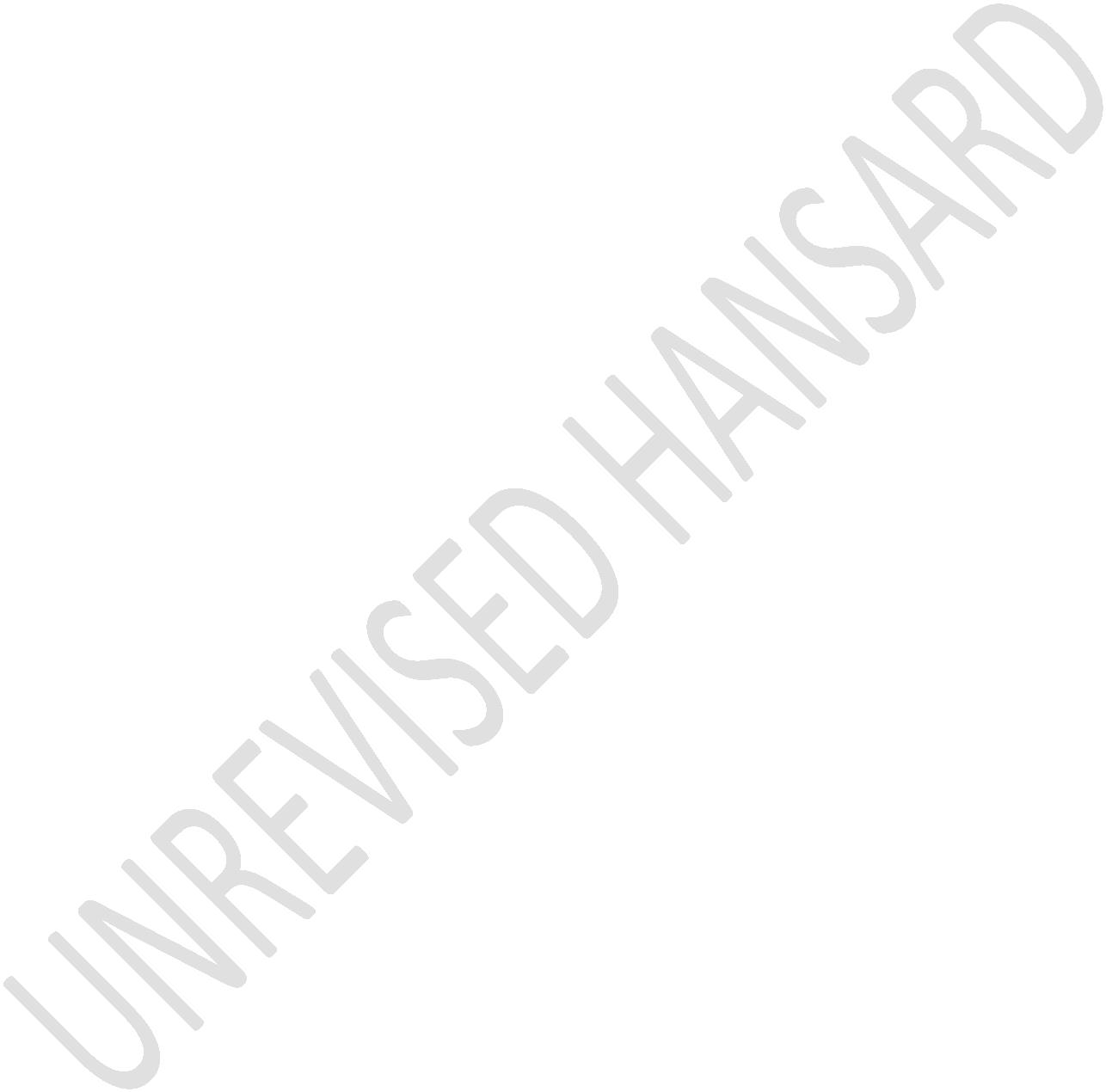 